Camp 612 Honduras Camp, Kirkpatrick Fleming, Dumfriesshire (aka Mossknowe)After the camp: Lower part of site part built on.Further Information:http://canmore.org.uk/site/273036Air photographs - 106G/Scot/UK 40, 3065-3076, flown 4 May 1946Prisoner of War Camps (1939 – 1948)  -  Project report by Roger J.C. Thomas - English Heritage 2003Prisoner of War Camps (1939 – 1948)  -  Project report by Roger J.C. Thomas - English Heritage 2003Prisoner of War Camps (1939 – 1948)  -  Project report by Roger J.C. Thomas - English Heritage 2003Prisoner of War Camps (1939 – 1948)  -  Project report by Roger J.C. Thomas - English Heritage 2003Prisoner of War Camps (1939 – 1948)  -  Project report by Roger J.C. Thomas - English Heritage 2003Prisoner of War Camps (1939 – 1948)  -  Project report by Roger J.C. Thomas - English Heritage 2003Prisoner of War Camps (1939 – 1948)  -  Project report by Roger J.C. Thomas - English Heritage 2003Prisoner of War Camps (1939 – 1948)  -  Project report by Roger J.C. Thomas - English Heritage 2003OS NGRSheetNo.Name & LocationCountyCond’nType 1945Comments612Honduras Camp, Kirkpatrick FlemingDumfrieshireScotlandLocation: Just S of Kirkpatrick Fleming. NGR NY 2780 6985. Camp shown on the 1947 map.Before the camp: Farmland at side of country house.The name of the camp arises from the British Honduras Forestry Unit who were brought to Scotland in September 1941 to replace forestry workers who were away at war. Most of the Hondurans returned home in autumn 1943 when the unit was disbanded. Some did not survive and four are buried in the churchyard at Kirkpatrick Fleming. There were accommodation huts, dining rooms, kitchens, ablutions, drying rooms, latrines and a large recreation room / canteen. There was no electric lighting, in some reports heating was reported as inadequate, and the ablutions / latrines in poor condition.Pow Camp: May have held Italian pows, but listed as a German Working Camp.Canmore details; “At least 29 huts of varying sizes, most with pitched roofs. Entrance to the camp was from the W on the B6357 road, opposite Beltenmont Mill.” Huts were wooden construction for up to 12 men.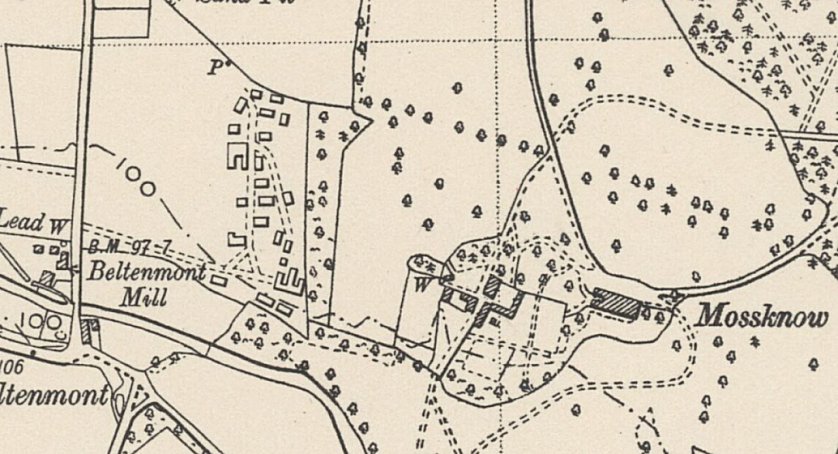 Location: Just S of Kirkpatrick Fleming. NGR NY 2780 6985. Camp shown on the 1947 map.Before the camp: Farmland at side of country house.The name of the camp arises from the British Honduras Forestry Unit who were brought to Scotland in September 1941 to replace forestry workers who were away at war. Most of the Hondurans returned home in autumn 1943 when the unit was disbanded. Some did not survive and four are buried in the churchyard at Kirkpatrick Fleming. There were accommodation huts, dining rooms, kitchens, ablutions, drying rooms, latrines and a large recreation room / canteen. There was no electric lighting, in some reports heating was reported as inadequate, and the ablutions / latrines in poor condition.Pow Camp: May have held Italian pows, but listed as a German Working Camp.Canmore details; “At least 29 huts of varying sizes, most with pitched roofs. Entrance to the camp was from the W on the B6357 road, opposite Beltenmont Mill.” Huts were wooden construction for up to 12 men.Ordnance Survey 1947